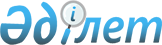 О признании утратившим силу пункта 2 Решения Коллегии Евразийской экономической комиссии от 28 октября 2014 г. № 195Решение Коллегии Евразийской экономической комиссии от 6 октября 2015 года № 132

      В соответствии с пунктом 7, подпунктом 2 пункта 43 и пунктом 48 Положения о Евразийской экономической комиссии (приложение № 1 к Договору о Евразийском экономическом союзе от 29 мая 2014 года) Коллегия Евразийской экономической комиссии решила:



      1. Признать утратившим силу пункт 2 Решения Коллегии Евразийской экономической комиссии от 28 октября 2014 г. № 195 «О рабочей группе по реализации Соглашения о введении единых форм паспорта транспортного средства (паспорта шасси транспортного средства) и паспорта самоходной машины и других видов техники и организации систем электронных паспортов».



      2. Настоящее Решение вступает в силу по истечении 30 календарных дней с даты его официального опубликования.      Врио Председателя Коллегии

      Евразийской экономической комиссии         А. Слепнев
					© 2012. РГП на ПХВ «Институт законодательства и правовой информации Республики Казахстан» Министерства юстиции Республики Казахстан
				